1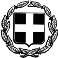 ΕΛΛΗΝΙΚΗ ΔΗΜΟΚΡΑΤΙΑΥΠΟΥΡΓΕΙΟ ΠΑΙΔΕΙΑΣ, ΕΡΕΥΝΑΣ ΚΑΙ ΘΡΗΣΚΕΥΜΑΤΩΝ-----ΠΕΡΙΦΕΡΕΙΑΚΗ ΔΙΕΥΘΥΝΣΗΑ/ΘΜΙΑΣ ΚΑΙ Β/ΘΜΙΑΣ ΕΚΠΑΙΔΕΥΣΗΣ ΑΤΤΙΚΗΣ-----ΔΙΕΥΘΥΝΣΗ Δ.Ε. ΑΝΑΤ. ΑΤΤΙΚΗΣ-----2ο ΓΥΜΝΑΣΙΟ ΚΟΡΩΠΙΟΥ-----Tαχ. Δ/νση: Σπύρου Δάβαρη & Ύδρας 2 Τ.Κ. – Πόλη: 19400 ΚορωπίE-mail: mail@2gym- korop.att.sch.gr Πληροφορίες: Ιωάννα Μπισιώτη Τηλέφωνο/ fax: 210 6024662Κορωπί 14/3/2022 Αρ. Πρωτ: 254ΠΡΟΣ: Τη Δ/νση Δ.Ε. Ανατ. ΑττικήςΘΕΜΑ: Προκήρυξη εκδήλωσης ενδιαφέροντος για πολυήμερη Περιβαλλοντική Εκπαιδευτική Εκδρομή στην Κερκίνη Χαρακτηριστικά στοιχεία της εκδρομής:Προορισμός: ΚερκίνηΑναχώρηση: 14 Απριλίου 2022Επιστροφή: 17 Απριλίου 2022 (3 διανυκτερεύσεις)Μεταφορικό μέσο: Ένα (1) τουριστικό λεωφορείο με τις απαραίτητες προδιαγραφές και έγγραφα καταλληλότητας.Αριθμός συμμετεχόντων: 23 μαθητές και 3 συνοδοί καθηγητές.Κατάλυμα: Ξενοδοχείο 3* στο χωριό Κερκίνη με πλήρη διατροφή και δραστηριότητες.Διαμονή σε τρίκλινα και τετράκλινα δωμάτια για μαθητές και μονόκλινα για καθηγητές. Όλα τα δωμάτια να βρίσκονται συγκεντρωμένα και να υπάρχει προσωπικό ασφαλείας και για τις βραδινές ώρες.Γραπτή επιβεβαίωση ξενοδοχείων για διαθεσιμότητα δωματίων στις συγκεκριμένες ημερομηνίες.2Διάθεση του λεωφορείου όλες τις μέρες για επισκέψεις και μετακινήσεις, βάσει του προγράμματος που θα υποδείξουμε.Δωρεάν συμμετοχή των 3 συνοδών καθηγητών.Συνοδός του Γραφείου καθ’ όλη τη διάρκεια της εκδρομής.Υ.Δ. ότι το ταξιδιωτικό γραφείο διαθέτει  ειδικό σήμα	και πληροί τις νόμιμες προϋποθέσεις λειτουργίας.Ασφάλιση Ευθύνης Διοργανωτή.Ασφάλιση για ιατροφαρμακευτική περίθαλψη και γενικά κάλυψη εξόδων σε περίπτωση ατυχήματος ή ασθένειας.Τελική συνολική τιμή οργανωμένου ταξιδιού ( Συμπεριλαμβανομένου Φ.Π.Α).Επιβάρυνση ανά μαθητή ( Συμπεριλαμβανομένου Φ.Π.Α).Εκδήλωση ενδιαφέροντος μέχρι Παρασκευή 18  Μαρτίου 2022 και ώρα 12:00 μ.μ.Άνοιγμα προσφορών Παρασκευή 22 Μαρτίου 2022 και ώρα 12:30 μ.μ.Γίνονται δεκτές προσφορές σε κλειστό φάκελο και όχι με ηλεκτρονικό ταχυδρομείο .Οποιαδήποτε προσφορά δεν πληροί τις προϋποθέσεις – προδιαγραφές της προκήρυξης αυτόματα αποκλείεται.Η ΔιευθύντριαΙωάννα Μπισιώτη